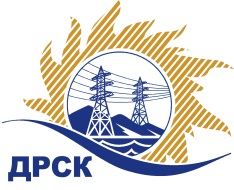 Акционерное Общество«Дальневосточная распределительная сетевая  компания»ПРОТОКОЛ № 74/УР-ВП по выбору победителя открытого электронного запроса предложений на право заключения договора на выполнение работ  «Капитальный ремонт ВЛ 110 кВ: Селихино - Вознесенская с отпайкой на ПС Озерная , Картель- Селихино»  для нужд филиала «ХЭС» (закупка № 74 раздел 1.1. ГКПЗ 2017)  ЕИС № 31604458229  (МСП) Форма голосования членов Закупочной комиссии: очно-заочная.ПРИСУТСТВОВАЛИ: 10 членов постоянно действующей Закупочной комиссии ОАО «ДРСК»  2-го уровня.ВОПРОСЫ, ВЫНОСИМЫЕ НА РАССМОТРЕНИЕ ЗАКУПОЧНОЙ КОМИССИИ: Об утверждении результатов процедуры переторжки.Об итоговой ранжировке заявок.О выборе победителя запроса предложений.РЕШИЛИ:По вопросу № 1Признать процедуру переторжки состоявшейсяУтвердить окончательные цены заявок участниковПо вопросу № 2Утвердить итоговую ранжировку заявокПо вопросу № 3Планируемая стоимость закупки в соответствии с ГКПЗ: 2 165 000,00 руб., без учета НДС;   2 554 700,00 руб., с учетом НДС.Признать победителем запроса предложений на право заключения договора на выполнение «Капитальный ремонт ВЛ 110 кВ: Селихино - Вознесенская с отпайкой на ПС Озерная , Картель- Селихино» для нужд филиала АО «ДРСК» «Хабаровские электрические сети»  участника, занявшего первое место в итоговой ранжировке по степени предпочтительности для заказчика: ООО "ТЕХНОДИЗАЙН СЕРВИС" (680013, Россия, Хабаровский край, г. Хабаровск, ул. Ленинградская, д. 37, оф. 6) на условиях: стоимость предложения 1 959 790,00  руб.  (НДС не облагается). Условия оплаты: в течение 30 календарных дней с даты  подписания справки о стоимости выполненных работ КС-3 на основании счета, выставленного Подрядчиком. Срок выполнения работ: январь-июнь 2017 г. Гарантия на своевременное и качественное выполнение работ, а также на устранение дефектов, возникших по вине Подрядчика, в течение 24 месяца с момента приемки выполненных работ. Срок действия оферты до 31.03.2017.Ответственный секретарь Закупочной комиссии 2 уровня  		                                                             М.Г.ЕлисееваЧувашова О.В.(416-2) 397-242г.  Благовещенск«13» января 2017№п/пНаименование Участника закупки и его адресОбщая цена заявки до переторжки, руб. Общая цена заявки после переторжки, руб. ООО "ВЭСС" (680042, Россия, Хабаровский край, г. Хабаровск, ул. Тихоокеанская, д. 165)2 360 000,00 руб. (цена без НДС: 2 000 000,00 руб.)Заявка не поступила2.ООО "ТЕХНОДИЗАЙН СЕРВИС" (680013, Россия, Хабаровский край, г. Хабаровск, ул. Ленинградская, д. 37, оф. 6)2 023 102,00 руб. (НДС не облагается)1 959 790,00  руб.  (НДС не облагается)3.ООО "ГОРТРАНС" (680014, Россия, г. Хабаровск, квартал ДОС, д. 4/16)2 554 697,64 руб. (цена без НДС: 2 164 998,00 руб.)Заявка не поступилаМесто в итоговой ранжировкеНаименование и адрес участникаЦена заявки до переторжки, руб.Окончательная цена заявки, руб.1 местоООО "ТЕХНОДИЗАЙН СЕРВИС" (680013, Россия, Хабаровский край, г. Хабаровск, ул. Ленинградская, д. 37, оф. 6)2 023 102,00 руб. (НДС не облагается)1 959 790,00  руб.  (НДС не облагается)2 местоООО "ВЭСС" (680042, Россия, Хабаровский край, г. Хабаровск, ул. Тихоокеанская, д. 165)2 360 000,00 руб. (цена без НДС: 2 000 000,00 руб.)2 360 000,00 руб. (цена без НДС: 2 000 000,00 руб.)3 место ООО "ГОРТРАНС" (680014, Россия, г. Хабаровск, квартал ДОС, д. 4/16)2 554 697,64 руб. (цена без НДС: 2 164 998,00 руб.)2 554 697,64 руб. (цена без НДС: 2 164 998,00 руб.)